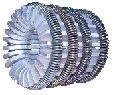 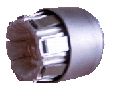 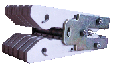 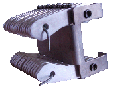 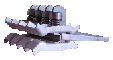  Наименование параметров КУЮЖ.
685171.012 КУЮЖ.
685171.001 КУЮЖ.
685171.002 КУЮЖ.
303659.014 КУЮЖ.
303659.014 КУЮЖ.
303659.122 КУЮЖ.
303659.066 КУЮЖ.
303659.066 КУЮЖ.
303659.066 Номинальное напряжение, кВ 10 10 10 10 10 10 10 10 10 Номинальный ток, А 1600 1000(630) 1600(1250) 1000(630) 1600 3150 630 10001600 Размеры контактов, мм 36 24 36 8,10,12 8,10,12 34 101010 Габаритные размеры, мм 80х8151х4751х60125х68125х8979х78х75198х60х54198х80х54198х100х54